О внесении изменений в постановление администрации Шумерлинского муниципального округа Чувашской Республики от 15.04.2022 № 256 «О муниципальной программе Шумерлинского муниципального округа Чувашской Республики «Обеспечение граждан Шумерлинского муниципального округа Чувашской Республики доступным и комфортным жильем»В соответствии с решением Собрания депутатов Шумерлинского муниципального округа Чувашской Республики от 14.04.2022 № 10/1 «О внесении изменений в решение Собрания депутатов Шумерлинского муниципального округа Чувашской Республики от 10.12.2021 № 3/1 «О  бюджете Шумерлинского муниципального округа Чувашской Республики на 2022 год и на плановый период 2023 и 2024 годов»администрация Шумерлинского муниципального округа  п о с т а н о в л я е т:1.  Внести в муниципальную программу Шумерлинского муниципального округа Чувашской Республики «Обеспечение граждан Шумерлинского муниципального округа Чувашской Республики доступным и комфортным жильем», утвержденную постановлением администрации Шумерлинского муниципального округа от 15.04.2022 № 256 (далее – Программа), следующие изменения: 1.1. Паспорт Программы изложить в новой редакции согласно приложению № 1 к настоящему постановлению;1.2. Раздел III Программы изложить в новой редакции согласно приложению № 2 к настоящему постановлению;1.3. Приложение № 2 к Программе изложить в новой редакции согласно приложению № 3 к настоящему постановлению;1.4. Паспорт подпрограммы «Поддержка строительства жилья в Шумерлинском муниципальном округе Чувашской Республики» Программы изложить в новой редакции согласно приложению № 4 к настоящему постановлению;1.5. Раздел IV Подпрограммы «Поддержка строительства жилья в Шумерлинском муниципальном округе Чувашской Республики» Программы изложить в новой редакции согласно приложению № 5 к настоящему постановлению;1.6. Приложение к подпрограмме «Поддержка строительства жилья в Шумерлинском муниципальном округе Чувашской Республики» Программы изложить в новой редакции согласно приложению № 6 к настоящему постановлению;1.7. Паспорт подпрограммы «Обеспечение жилыми помещениями детей-сирот и детей, оставшихся без попечения родителей, лиц из числа детей-сирот и детей, оставшихся без попечения родителей» Программы изложить в новой редакции согласно приложению № 7 к настоящему постановлению;1.8. Раздел IV Подпрограммы «Обеспечение жилыми помещениями детей-сирот и детей, оставшихся без попечения родителей, лиц из числа детей-сирот и детей, оставшихся без попечения родителей» Программы изложить в новой редакции согласно приложению № 8 к настоящему постановлению;1.9. Приложение к подпрограмме «Обеспечение жилыми помещениями детей-сирот и детей, оставшихся без попечения родителей, лиц из числа детей-сирот и детей, оставшихся без попечения родителей» Программы изложить в новой редакции согласно приложению № 9 к настоящему постановлению.2. Настоящее постановление вступает в силу после его официального опубликования в периодическом печатном издании «Вестник Шумерлинского муниципального округа» и подлежит размещению на официальном сайте Шумерлинского муниципального округа в информационно-телекоммуникационной сети «Интернет».Глава Шумерлинского муниципального округаЧувашской Республики                                                                                            Л.Г. Рафинов    Приложение № 1 к постановлению администрации Шумерлинского муниципального округа от ___.___.2022 №_____Паспорт муниципальной программы Шумерлинского муниципального округа Чувашской Республики «Обеспечение граждан  Шумерлинского муниципального округа Чувашской Республики доступным и комфортным жильемПриложение № 2  к постановлению администрацииШумерлинского муниципального округаот __.06.2022 № ____Раздел III. Обоснование объема финансовых ресурсов, необходимых для реализации Муниципальной программы (с расшифровкой по источникам финансирования, по этапам и годам реализации программы)Финансовое обеспечение реализации Муниципальной программы осуществляется за счет средств федерального бюджета, республиканского бюджета Чувашской Республики, бюджета Шумерлинского муниципального округа и внебюджетных источников.Общий объем финансирования Муниципальной программы в 2022 - 2035 годах составляет 178245,8 тыс. рублей, в том числе за счет средств федерального бюджета составляет 61605,5 тыс. рублей, республиканского бюджета Чувашской Республики – 110459,9 тыс. рублей, бюджет Шумерлинского муниципального округа Чувашской Республики – 6180,4тыс. рублей, внебюджетных источников – 0,00 тыс. рублей (табл. 2).Объемы финансирования Муниципальной программы подлежат ежегодному уточнению исходя из реальных возможностей бюджетов всех уровней.Ресурсное обеспечение реализации Муниципальной программы за счет всех источников финансирования приведены в приложении № 2 к настоящей Муниципальной программе.федерального бюджета – 61 605,5 тыс. рублей, в том числе: в 2022 году – 2 983,4 тыс. рублей;в 2023 году – 4 464,4 тыс. рублей;в 2024 году – 4 512,0 тыс. рублей;в 2025 году – 4 513,0 тыс. рублей;в 2026-2030 годах – 22 566,2 тыс. рублей;в 2031-2035 годах – 22 566,5 тыс. рублей;республиканского бюджета Чувашской Республики – 110 459,9 тыс. рублей, в том числе:в 2022 году – 2 526,6 тыс. рублей;в 2023 году – 1 217,0 тыс. рублей;в 2024 году – 8 892,8 тыс. рублей;в 2025 году – 8 892,8 тыс. рублей;в 2026-2030 годах – 44 465,2 тыс. рублей;в 2031-2035 годах – 44 465,5 тыс. рублей;бюджет Шумерлинского муниципального округа Чувашской Республики – 6 180,4 тыс. рублей, в том числе:в 2022 году – 425,4 тыс. рублей;в 2023 году – 440,2 тыс. рублей;в 2024 году – 440,2 тыс. рублей;в 2025 году – 440,2 тыс. рублей;в 2026 – 2030 годах – 2 204,4 тыс. рублей;в 2031-2035 годах – 2 230,0 тыс. рублей.внебюджетные источники – 0,00 тыс. рублей.Ресурсное обеспечение реализации муниципальной программы Шумерлинского муниципального округа Чувашской Республики «Обеспечение граждан  Шумерлинского муниципального округа Чувашской Республики доступным и комфортным жильем» за счет всех источников финансированияПодпрограмма «Поддержка строительства жилья в Шумерлинском муниципальном округе Чувашской Республики»Паспорт подпрограммы Приложение № 5 к постановлению администрацииШумерлинского муниципального округаот __.__.2022 № ____Раздел IV. Обоснование объема финансовых ресурсов, необходимых для реализации подпрограммыФинансирование подпрограммы осуществляется за счет средств федерального бюджета, республиканского бюджета Чувашской Республики, бюджета Шумерлинского муниципального округа Чувашской Республики.Общий объем финансирования подпрограммы в 2022-2035 годах составляет 156 664,4 тыс. рублей, в том числе средства:из них средства:федерального бюджета – 41 551,5 тыс. рублей, в том числе:в 2022 году – 2 983,4 тыс. рублей;в 2023 году – 2 995,9 тыс. рублей;в 2024 году – 2 964,2тыс. рублей;в 2025 году – 2 964,2 тыс. рублей;в 2026-2030 годах – 14 821,8 тыс. рублей;в 2031-2035 годах – 14 822,0 тыс. рублей;республиканского бюджета Чувашской Республики – 108 932,6 тыс. рублей, в том числе:в 2022 году – 1 202,2 тыс. рублей;в 2023 году – 1 202,2 тыс. рублей;в 2024 году – 8 877,2 тыс. рублей;в 2025 году – 8 877,2 тыс. рублей;в 2026-2030 годах – 44 386,8 тыс. рублей;в 2031-2035 годах – 44 387,0 тыс. рублей;бюджет Шумерлинского муниципального округа– 6 180,3 тыс. рублей, в том числе:в 2022 году – 425,3 тыс. рублей;в 2023 году – 440,2 тыс. рублей;в 2024 году – 440,2 тыс. рублей;в 2025 году – 440,2 тыс. рублей;в 2026-2030 годах – 2 204,4 тыс. рублей;в 2031-2035 годах – 2 230,0 тыс. рублей;внебюджетных источников – 0,0 тыс. рублей.При составлении федерального бюджета, республиканского бюджета Чувашской Республики и бюджета Шумерлинского муниципального округа Чувашской Республики на очередной финансовый год и плановый период указанные суммы финансирования мероприятий подпрограммы могут быть скорректированы.Ресурсное обеспечение реализации подпрограммы за счет всех источников финансирования представлено в приложении к настоящей подпрограмме.Ресурсное обеспечение реализации подпрограммы «Поддержка строительства жилья в Шумерлинском муниципальном округе Чувашской Республики» муниципальной программы Шумерлинского муниципального округа Чувашской Республики «Обеспечение граждан Шумерлинского муниципального округа Чувашской Республики доступным и комфортным жильем» за счет всех источников финансированияПодпрограмма «Обеспечение жилыми помещениями детей-сирот и детей, оставшихся без попечения родителей, лиц из числа детей-сирот и детей, оставшихся без попечения родителей»Приложение № 8  к постановлению администрацииШумерлинского муниципального округаот __.__.2022 № ____Раздел IV. Обоснование объема финансовых ресурсов, необходимых для реализации подпрограммыФинансирование подпрограммы осуществляется за счет средств федерального бюджета и республиканского бюджета Чувашской Республики.Общий объем финансирования подпрограммы в 2022-2035 годах составляет 21 581,3  тыс. рублей, в том числе средства:из них средства:федерального бюджета – 20054,0 тыс. рублей, в том числе:в 2022 году – 0,0 тыс. рублей;в 2023 году - 1 468,5 тыс. рублей;в 2024 году - 1 547,8 тыс. рублей;в 2025 году - 1 548,8 тыс. рублей;в 2026-2030 годах – 7744,4 тыс. рублей;в 2031-2035 годах – 7744,5 тыс. рублей;республиканского бюджета Чувашской Республики – 1527,3 тыс. рублей, в том числе:в 2022 году – 1324,4 тыс. рублей;в 2023 году – 14,8 тыс. рублей;в 2024 году – 15,6 тыс. рублей;в 2025 году – 15,6 тыс. рублей;в 2026-2030 годах – 78,4 тыс. рублей;в 2031-2035 годах – 78,5 тыс. рублей.Объемы финансирования подпрограммы с разбивкой по годам реализации представлены в паспорте настоящей подпрограммы.Ресурсное обеспечение реализации подпрограммы за счет всех источников финансирования представлено в приложении к настоящей подпрограмме.Ресурсное обеспечение реализации подпрограммы «Обеспечение жилыми помещениями детей-сирот и детей, оставшихся без попечения родителей, лиц из числа детей-сирот и детей, оставшихся без попечения родителей» муниципальной программы Шумерлинского муниципального округа Чувашской Республики «Обеспечение граждан Шумерлинского муниципального округа Чувашской Республики доступным и комфортным жильем» за счет всех источников финансированияЧĂВАШ  РЕСПУБЛИКИ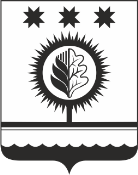 ЧУВАШСКАЯ РЕСПУБЛИКАÇĚМĚРЛЕ МУНИЦИПАЛЛĂОКРУГĔН АДМИНИСТРАЦИЙĚЙЫШĂНУ___.___.2022 ____ № Çěмěрле хулиАДМИНИСТРАЦИЯШУМЕРЛИНСКОГО МУНИЦИПАЛЬНОГО ОКРУГА ПОСТАНОВЛЕНИЕ___.___.2022 № ____   г. ШумерляОтветственный исполнитель муниципальной программыОтдел строительства, дорожного хозяйства и жилищно-коммунального хозяйства Управления по благоустройству и развитию территорий администрации Шумерлинского муниципального округаСоисполнители муниципальной программыСектор по опеке и попечительству администрации Шумерлинского муниципального округа;Территориальные отделы Управления по благоустройству и развитию территорий администрации Шумерлинского муниципального округа Чувашской Республики Участники муниципальной программыТерриториальные отделы Шумерлинского муниципального округа Чувашской Республики Подпрограммы муниципальной программы«Поддержка строительства жилья в Шумерлинском муниципальном округе Чувашской Республики»;«Обеспечение жилыми помещениями детей-сирот и детей, оставшихся без попечения родителей, лиц из числа детей-сирот и детей, оставшихся без попечения родителей»Цели муниципальной программыУлучшение жилищных условий граждан Шумерлинского муниципального округа Чувашской Республики путем увеличения объемов ввода жилья и стимулирования спроса на жилье.Задачи муниципальной программыСовершенствование механизмов финансирования жилищного строительства;Предоставление государственной поддержки на приобретение жилья отдельным категориям граждан, в том числе молодым семьям и семьям с детьми;Обеспечение эффективного использования земель в целях массового жилищного строительстваЦелевые индикаторы и показатели муниципальной программык 2036 году будут достигнуты следующие показатели:- увеличение объема жилищного строительства до 4 тыс. кв. метров в год;- количество молодых семей, улучшивших жилищные условия – не менее 5 семей в год;- общая площадь жилых помещений, приходящаяся в среднем на одного жителя – не менее 39,7 кв. м.;- численность детей-сирот и детей, оставшихся без попечения родителей, лиц из числа детей-сирот и детей, оставшихся без попечения родителей, обеспеченных жилыми помещениями специализированного жилищного фонда по договорам найма специализированных жилых помещений – не менее 1 претендента;- снижение задолженности по обеспечению жилыми помещениями специализированного жилищного фонда по договорам найма специализированных жилых помещений детей-сирот и детей, оставшихся без попечения родителей, лиц из числа детей-сирот и детей, оставшихся без попечения родителей, имеющих и не реализовавших своевременно право на обеспечение такими жилыми помещениями, не менее 5 процентов в год.Сроки и этапы реализации муниципальной программы2022-2035 годыI этап: 2022-2025 годы;II этап: 2026-2035 годыОбъемы финансирования муниципальной программы с разбивкой по годам реализации программыПрогнозируемые объемы финансирования мероприятий муниципальной программы в 2022 – 2035 годах составляют 178 245,8 тыс. рублей, в том числе:в 2022 году – 5 935,4 тыс. рублей;в 2023 году – 6 121,6 тыс. рублей;в 2024 году – 13 845,0 тыс. рублей;в 2025 году – 13 846,0 тыс. рублей;в 2026-2030 годах – 69 235,8 тыс. рублей;в 2031-2035 годах – 69 262,0 тыс. рублейиз них средства:федерального бюджета – 61 605,5 тыс. рублей, в том числе: в 2022 году – 2 983,4 тыс. рублей;в 2023 году – 4 464,4 тыс. рублей;в 2024 году – 4 512,0 тыс. рублей;в 2025 году – 4 513,0 тыс. рублей;в 2026-2030 годах – 22 566,2 тыс. рублей;в 2031-2035 годах – 22 566,5 тыс. рублей;республиканского бюджета Чувашской Республики – 110 459,9 тыс. рублей, в том числе:в 2022 году – 2 526,6 тыс. рублей;в 2023 году – 1 217,0 тыс. рублей;в 2024 году – 8 892,8 тыс. рублей;в 2025 году – 8 892,8 тыс. рублей;в 2026-2030 годах – 44 465,2 тыс. рублей;в 2031-2035 годах – 44 465,5 тыс. рублей;бюджет Шумерлинского муниципального округа Чувашской Республики – 6 180,4 тыс. рублей, в том числе:в 2022 году – 425,4 тыс. рублей;в 2023 году – 440,2 тыс. рублей;в 2024 году – 440,2 тыс. рублей;в 2025 году – 440,2 тыс. рублей;в 2026 – 2030 годах – 2 204,4 тыс. рублей;в 2031-2035 годах – 2 230,0 тыс. рублей.внебюджетные источники – 0,00 тыс. рублей.Объемы финансирования мероприятий подпрограмм подлежат ежегодному уточнению исходя из возможностей бюджетов всех уровней.Ожидаемые результаты реализации муниципальной программыУвеличение ежегодного ввода жилья за счет всех источников финансирования;Увеличение общей площади жилых помещений, приходящейся в среднем на одного жителяЭтапы и годы реализации муниципальной программыИсточники финансирования, тыс. рублейИсточники финансирования, тыс. рублейИсточники финансирования, тыс. рублейИсточники финансирования, тыс. рублейИсточники финансирования, тыс. рублейЭтапы и годы реализации муниципальной программыв том числе:в том числе:в том числе:в том числе:Этапы и годы реализации муниципальной программыВсегоФедеральный бюджетРеспубликанский бюджет Чувашской РеспубликиБюджет Шумерлинского муниципального округа Чувашской РеспубликиВнебюджетные источникиВсего 2022-2035 годы в том числе:178 245,861 605,5110 459,96 180,40,0I этап 2022-2025 годы, из них:39 748,016 472,821 529,21 746,00,02022 год5935,42983,42526,6425,40,02023 год6121,64464,41217,0440,20,02024 год13845,04512,08892,8440,20,02025 год13846,04513,08892,8440,20,0II этап 2026-2035 годы, из них:138497,845132,788930,74434,40,02026-2030 годы69235,822566,244465,22204,40,02031-2035 годы69262,022566,544465,52230,00,0Приложение № 3  к постановлению администрацииШумерлинского муниципального округаот __.06.2022 № ____Приложение № 2 к муниципальной программе Шумерлинского муниципального округа Чувашской Республики «Обеспечение граждан  Шумерлинского муниципального округа  Чувашской Республики доступным и комфортным жильем» СтатусНаименование подпрограммы муниципальной программы (основного мероприятия, мероприятия)Источники финансированияИсточники финансированияРасходы по годам, тыс. рублейРасходы по годам, тыс. рублейРасходы по годам, тыс. рублейРасходы по годам, тыс. рублейРасходы по годам, тыс. рублейРасходы по годам, тыс. рублейРасходы по годам, тыс. рублейРасходы по годам, тыс. рублейСтатусНаименование подпрограммы муниципальной программы (основного мероприятия, мероприятия)главный распорядитель бюджетных средствцелевая статья расходов20222023202420252026-20302031-2035125799131415161718Муниципальная программа «Обеспечение граждан  Шумерлинского муниципального округа Чувашской Республики доступным и комфортным жильем»ххвсеговсего5 935,46 121,613 845,013 846,069 235,869 262,0Муниципальная программа «Обеспечение граждан  Шумерлинского муниципального округа Чувашской Республики доступным и комфортным жильем»ххФедеральный бюджетФедеральный бюджет2 983,44 464,44 512,04 513,022 566,222 566,5Муниципальная программа «Обеспечение граждан  Шумерлинского муниципального округа Чувашской Республики доступным и комфортным жильем»ххРеспубликанский бюджет Чувашской РеспубликиРеспубликанский бюджет Чувашской Республики2 526,61 217,28 892,88 892,844 465,244 465,5Муниципальная программа «Обеспечение граждан  Шумерлинского муниципального округа Чувашской Республики доступным и комфортным жильем»ххБюджет Шумерлинского муниципального округаБюджет Шумерлинского муниципального округа425,4440,2440,0440,22 204,42 230,0Подпрограмма «Поддержка строительства жилья в Шумерлинском муниципальном округе Чувашской Республики»ххвсеговсего4 610,94 638,312 281,612 281,661 413,061 439,0Подпрограмма «Поддержка строительства жилья в Шумерлинском муниципальном округе Чувашской Республики»ххФедеральный бюджетФедеральный бюджет2 983,42 995,92 964,22 964,214 821,814 822,0Подпрограмма «Поддержка строительства жилья в Шумерлинском муниципальном округе Чувашской Республики»ххРеспубликанский бюджет Чувашской РеспубликиРеспубликанский бюджет Чувашской Республики1202,21 202,28 877,28 877,244 386,844 387,0Подпрограмма «Поддержка строительства жилья в Шумерлинском муниципальном округе Чувашской Республики»ххБюджет Шумерлинского муниципального округаБюджет Шумерлинского муниципального округа425,3440,2440,2440,22204,42230,0Основное мероприятие 1Обеспечение граждан доступным жильем994А210300000всеговсего4 610,94 638,312 281,612281,661413,061439,0Основное мероприятие 1Обеспечение граждан доступным жильем994А210300000Федеральный бюджетФедеральный бюджет2 983,42 995,92 964,22 964,214821,814822,0Основное мероприятие 1Обеспечение граждан доступным жильем994А210300000Республиканский бюджет Чувашской РеспубликиРеспубликанский бюджет Чувашской Республики1 202,21 202,28 877,28 877,244386,844387,0Основное мероприятие 1Обеспечение граждан доступным жильем994А210300000Бюджет Шумерлинского муниципального округаБюджет Шумерлинского муниципального округа425,3440,2440,2440,22204,42230,0Подпрограмма«Обеспечение жилыми помещениями детей-сирот и детей, оставшихся без попечения родителей, лиц из числа детей-сирот и детей, оставшихся без попечения родителей»хххвсего1 324,41 483,31 563,41 564,47 822,87 823,0Подпрограмма«Обеспечение жилыми помещениями детей-сирот и детей, оставшихся без попечения родителей, лиц из числа детей-сирот и детей, оставшихся без попечения родителей»хххФедеральный бюджет0,01 468,51 547,81 548,87 744,47 744,5Подпрограмма«Обеспечение жилыми помещениями детей-сирот и детей, оставшихся без попечения родителей, лиц из числа детей-сирот и детей, оставшихся без попечения родителей»хххРеспубликанский бюджет Чувашской Республики1324,414,815,615,678,478,5Подпрограмма«Обеспечение жилыми помещениями детей-сирот и детей, оставшихся без попечения родителей, лиц из числа детей-сирот и детей, оставшихся без попечения родителей»хххБюджет Шумерлинского муниципального округа0,00,00,00,00,00,0Основное мероприятие 1Обеспечение жилыми помещениями детей-сирот и детей, оставшихся без попечения родителей, лиц из числа детей-сирот и детей, оставшихся без попечения родителей 903А220100000А220100000всего1 324,41 483,31 563,41 564,47822,87823,0Основное мероприятие 1Обеспечение жилыми помещениями детей-сирот и детей, оставшихся без попечения родителей, лиц из числа детей-сирот и детей, оставшихся без попечения родителей 903А220100000А220100000Федеральный бюджет0,01 468,51 547,81 548,87744,47744,5Основное мероприятие 1Обеспечение жилыми помещениями детей-сирот и детей, оставшихся без попечения родителей, лиц из числа детей-сирот и детей, оставшихся без попечения родителей 903А220100000А220100000Республиканский бюджет Чувашской Республики1 324,414,815,615,678,478,5Основное мероприятие 1Обеспечение жилыми помещениями детей-сирот и детей, оставшихся без попечения родителей, лиц из числа детей-сирот и детей, оставшихся без попечения родителей 903А220100000А220100000Бюджет Шумерлинского муниципального округа0,00,00,00,00,00,0Приложение № 4  к постановлению администрацииШумерлинского муниципального округаот __.06.2022 № ____Ответственный исполнитель подпрограммыОтдел строительства, дорожного хозяйства и жилищно-коммунального хозяйства Управления по благоустройству и развитию территорий администрации Шумерлинского муниципального округаСоисполнители подпрограммыТерриториальные отделы Шумерлинского муниципального округа Чувашской Республики Управления по благоустройству и развитию территорий Цели подпрограммыСоздание условий доступности жилья для граждан Шумерлинского муниципального округа Чувашской РеспубликиЗадачи подпрограммыПредоставление государственной поддержки на приобретение жилья отдельным категориям граждан, в том числе молодым семьям и семьям с детьми.Целевые индикаторы и показатели подпрограммык 2036 году будут достигнуты следующие показатели:- увеличение объема жилищного строительства до 4 тыс. кв. метров в год;- количество молодых семей, улучшивших жилищные условия – не менее 5 семей в год;- общая площадь жилых помещений, приходящаяся в среднем на одного жителя – не менее 39,7 кв. м.Этапы и сроки реализации подпрограммы2022-2035 годы:I этап: 2022-2025 годы;II этап: 2026-2035 годы Объемы финансирования подпрограммы с разбивкой по годам реализации программы Общий объем финансирования подпрограммы в 2022-2035 годах составляет 156 664,4 тыс. рублей, в том числе:в 2022 году – 4 610,9 тыс. рублей;в 2023 году – 4 638,3 тыс. рублей;в 2024 году – 12 281,6 тыс. рублей;в 2025 году – 12 281,6 тыс. рублей;в 2026-2030 годах – 61 413,0 тыс. рублей;в 2031-2035 годах – 61 439,0 тыс. рублей;из них средства:федерального бюджета – 41 551,5 тыс. рублей, в том числе:в 2022 году – 2 983,4 тыс. рублей;в 2023 году – 2 995,9 тыс. рублей;в 2024 году – 2 964,2тыс. рублей;в 2025 году – 2 964,2 тыс. рублей;в 2026-2030 годах – 14 821,8 тыс. рублей;в 2031-2035 годах – 14 822,0 тыс. рублей;республиканского бюджета Чувашской Республики – 108 932,6 тыс. рублей, в том числе:в 2022 году – 1 202,2 тыс. рублей;в 2023 году – 1 202,2 тыс. рублей;в 2024 году – 8 877,2 тыс. рублей;в 2025 году – 8 877,2 тыс. рублей;в 2026-2030 годах – 44 386,8 тыс. рублей;в 2031-2035 годах – 44 387,0 тыс. рублей;бюджет Шумерлинского муниципального округа– 6 180,3 тыс. рублей, в том числе:в 2022 году – 425,3 тыс. рублей;в 2023 году – 440,2 тыс. рублей;в 2024 году – 440,2 тыс. рублей;в 2025 году – 440,2 тыс. рублей;в 2026-2030 годах – 2 204,4 тыс. рублей;в 2031-2035 годах – 2 230,0 тыс. рублей;внебюджетных источников – 0,0 тыс. рублей.Объемы финансирования мероприятий подпрограммы подлежат ежегодному уточнению исходя из возможностей бюджетов всех уровней.Ожидаемые результаты реализации подпрограммыУлучшение жилищных условий граждан в Шумерлинском районе Чувашской Республики;Выполнение государственных обязательств по обеспечению жильем отдельных категорий граждан, установленных федеральным законодательством.Приложение № 6  к постановлению администрацииШумерлинского муниципального округаот __.__.2022 № ____Приложение к подпрограмме «Поддержка строительства жилья в Шумерлинском муниципальном округе Чувашской Республики» СтатусНаименование подпрограммы муниципальной программы (основного мероприятия, мероприятия)Код бюджетной классификацииКод бюджетной классификацииКод бюджетной классификацииКод бюджетной классификацииКод бюджетной классификацииКод бюджетной классификацииКод бюджетной классификацииИсточники финансированияРасходы по годам, тыс. рублейРасходы по годам, тыс. рублейРасходы по годам, тыс. рублейРасходы по годам, тыс. рублейРасходы по годам, тыс. рублейРасходы по годам, тыс. рублейСтатусНаименование подпрограммы муниципальной программы (основного мероприятия, мероприятия)главный распорядитель бюджетных средствглавный распорядитель бюджетных средствраздел, подразделраздел, подразделцелевая статья расходовгруппа (подгруппа) вида расходовгруппа (подгруппа) вида расходовИсточники финансирования20222023202420252026-20302031-20351255667889131415161718Подпрограмма «Поддержка строительства жилья в Шумерлинском муниципальном округе Чувашской Республики»хххххххвсего4 610,94 638,312 281,612 281,661 413,061 439,0Подпрограмма «Поддержка строительства жилья в Шумерлинском муниципальном округе Чувашской Республики»хххххххФедеральный бюджет2 983,42 995,92 964,22 964,214821,814822,0Подпрограмма «Поддержка строительства жилья в Шумерлинском муниципальном округе Чувашской Республики»хххххххРеспубликанский бюджет Чувашской Республики1 202,21 202,28 877,28 877,244 386,844 387,0Подпрограмма «Поддержка строительства жилья в Шумерлинском муниципальном округе Чувашской Республики»хххххххБюджет Шумерлинского муниципального округа425,3440,2440,2440,22 204,42 230,0Основное мероприятие 1Обеспечение граждан доступным жильем.994,903994,903050105051004050105051004А210300000всего4 610,94 638,312 281,612281,661 413,061 439,0Основное мероприятие 1Обеспечение граждан доступным жильем.994,903994,903050105051004050105051004А210300000Федеральный бюджет2 983,42 995,92 964,22 964,214821,814822,0Основное мероприятие 1Обеспечение граждан доступным жильем.994,903994,903050105051004050105051004А210300000Республиканский бюджет Чувашской Республики1 202,21 202,28 877,28 877,244386,844387,0Основное мероприятие 1Обеспечение граждан доступным жильем.Бюджет Шумерлинского муниципального округа425,3440,2440,2440,22204,42230,0Целевой индикатор и показатель муниципальной программы, подпрограммы, увязанные с основными меропритяиямиОбъём жилищного строительства  в год (тыс. кв. м.)Объём жилищного строительства  в год (тыс. кв. м.)Объём жилищного строительства  в год (тыс. кв. м.)Объём жилищного строительства  в год (тыс. кв. м.)Объём жилищного строительства  в год (тыс. кв. м.)Объём жилищного строительства  в год (тыс. кв. м.)Объём жилищного строительства  в год (тыс. кв. м.)Объём жилищного строительства  в год (тыс. кв. м.)*4,04,04,04,02020Целевой индикатор и показатель муниципальной программы, подпрограммы, увязанные с основными меропритяиямиКоличество молодых семей, улучшивших жилищные условияКоличество молодых семей, улучшивших жилищные условияКоличество молодых семей, улучшивших жилищные условияКоличество молодых семей, улучшивших жилищные условияКоличество молодых семей, улучшивших жилищные условияКоличество молодых семей, улучшивших жилищные условияКоличество молодых семей, улучшивших жилищные условияКоличество молодых семей, улучшивших жилищные условия*75552525Целевой индикатор и показатель муниципальной программы, подпрограммы, увязанные с основными меропритяиямиОбщая площадь жилых помещений, приходящаяся в среднем на одного жителяОбщая площадь жилых помещений, приходящаяся в среднем на одного жителяОбщая площадь жилых помещений, приходящаяся в среднем на одного жителяОбщая площадь жилых помещений, приходящаяся в среднем на одного жителяОбщая площадь жилых помещений, приходящаяся в среднем на одного жителяОбщая площадь жилых помещений, приходящаяся в среднем на одного жителяОбщая площадь жилых помещений, приходящаяся в среднем на одного жителяОбщая площадь жилых помещений, приходящаяся в среднем на одного жителя*39,739,739,739,739,739,7Мероприятие 1.1Обеспечение жилыми помещениями по договорам социального найма категорий граждан, указанных в пунктах 3 и 6 части 1 статьи 11 Закона Чувашской Республики от 17 октября 2005 г. N 42 "О регулировании жилищных отношений" и состоящих на учете в качестве нуждающихся в жилых помещенияхОбеспечение жилыми помещениями по договорам социального найма категорий граждан, указанных в пунктах 3 и 6 части 1 статьи 11 Закона Чувашской Республики от 17 октября 2005 г. N 42 "О регулировании жилищных отношений" и состоящих на учете в качестве нуждающихся в жилых помещениях  994  9940501А210312940А210312940412всего0,00,07 675,07 675,038 375,838 376,0Мероприятие 1.1Обеспечение жилыми помещениями по договорам социального найма категорий граждан, указанных в пунктах 3 и 6 части 1 статьи 11 Закона Чувашской Республики от 17 октября 2005 г. N 42 "О регулировании жилищных отношений" и состоящих на учете в качестве нуждающихся в жилых помещенияхОбеспечение жилыми помещениями по договорам социального найма категорий граждан, указанных в пунктах 3 и 6 части 1 статьи 11 Закона Чувашской Республики от 17 октября 2005 г. N 42 "О регулировании жилищных отношений" и состоящих на учете в качестве нуждающихся в жилых помещениях  994  9940501А210312940А210312940412Федеральный бюджет0,00,00,00,00,00,0Мероприятие 1.1Обеспечение жилыми помещениями по договорам социального найма категорий граждан, указанных в пунктах 3 и 6 части 1 статьи 11 Закона Чувашской Республики от 17 октября 2005 г. N 42 "О регулировании жилищных отношений" и состоящих на учете в качестве нуждающихся в жилых помещенияхОбеспечение жилыми помещениями по договорам социального найма категорий граждан, указанных в пунктах 3 и 6 части 1 статьи 11 Закона Чувашской Республики от 17 октября 2005 г. N 42 "О регулировании жилищных отношений" и состоящих на учете в качестве нуждающихся в жилых помещениях  994  9940501А210312940А210312940412Республиканский бюджет Чувашской Республики0,00,07 675,07 675,038 375,838 376,0Мероприятие 1.1Обеспечение жилыми помещениями по договорам социального найма категорий граждан, указанных в пунктах 3 и 6 части 1 статьи 11 Закона Чувашской Республики от 17 октября 2005 г. N 42 "О регулировании жилищных отношений" и состоящих на учете в качестве нуждающихся в жилых помещенияхОбеспечение жилыми помещениями по договорам социального найма категорий граждан, указанных в пунктах 3 и 6 части 1 статьи 11 Закона Чувашской Республики от 17 октября 2005 г. N 42 "О регулировании жилищных отношений" и состоящих на учете в качестве нуждающихся в жилых помещениях  994  9940501А210312940А210312940412Бюджет Шумерлинского муниципального округа0,00,00,00,00,00,0Мероприятие 1.2Осуществление государственных полномочий Чувашской Республики по ведению учета граждан, нуждающихся в жилых помещениях и имеющих право на государственную поддержку за счет средств республиканского бюджета Чувашской Республики на строительство (приобретение) жилых помещений, по регистрации и учету граждан, имеющих право на получение социальных выплат для приобретения жилья в связи с переселением из районов Крайнего Севера и приравненных к ним местностей, по расчету и предоставлению муниципальными районами субвенций бюджетам поселений для осуществления указанных государственных полномочий и полномочий по ведению учета граждан, проживающих в сельской местности, нуждающихся в жилых помещениях и имеющих право на государственную поддержку в форме социальных выплат на строительство (приобретение) жилых помещений в сельской местности в рамках устойчивого развития сельских территорийОсуществление государственных полномочий Чувашской Республики по ведению учета граждан, нуждающихся в жилых помещениях и имеющих право на государственную поддержку за счет средств республиканского бюджета Чувашской Республики на строительство (приобретение) жилых помещений, по регистрации и учету граждан, имеющих право на получение социальных выплат для приобретения жилья в связи с переселением из районов Крайнего Севера и приравненных к ним местностей, по расчету и предоставлению муниципальными районами субвенций бюджетам поселений для осуществления указанных государственных полномочий и полномочий по ведению учета граждан, проживающих в сельской местности, нуждающихся в жилых помещениях и имеющих право на государственную поддержку в форме социальных выплат на строительство (приобретение) жилых помещений в сельской местности в рамках устойчивого развития сельских территорий9039030505А210312980А210312980244всего0,90,90,90,94,54,5Мероприятие 1.2Осуществление государственных полномочий Чувашской Республики по ведению учета граждан, нуждающихся в жилых помещениях и имеющих право на государственную поддержку за счет средств республиканского бюджета Чувашской Республики на строительство (приобретение) жилых помещений, по регистрации и учету граждан, имеющих право на получение социальных выплат для приобретения жилья в связи с переселением из районов Крайнего Севера и приравненных к ним местностей, по расчету и предоставлению муниципальными районами субвенций бюджетам поселений для осуществления указанных государственных полномочий и полномочий по ведению учета граждан, проживающих в сельской местности, нуждающихся в жилых помещениях и имеющих право на государственную поддержку в форме социальных выплат на строительство (приобретение) жилых помещений в сельской местности в рамках устойчивого развития сельских территорийОсуществление государственных полномочий Чувашской Республики по ведению учета граждан, нуждающихся в жилых помещениях и имеющих право на государственную поддержку за счет средств республиканского бюджета Чувашской Республики на строительство (приобретение) жилых помещений, по регистрации и учету граждан, имеющих право на получение социальных выплат для приобретения жилья в связи с переселением из районов Крайнего Севера и приравненных к ним местностей, по расчету и предоставлению муниципальными районами субвенций бюджетам поселений для осуществления указанных государственных полномочий и полномочий по ведению учета граждан, проживающих в сельской местности, нуждающихся в жилых помещениях и имеющих право на государственную поддержку в форме социальных выплат на строительство (приобретение) жилых помещений в сельской местности в рамках устойчивого развития сельских территорий9039030505А210312980А210312980244Федеральный бюджет0,00,00,00,00,00,0Мероприятие 1.2Осуществление государственных полномочий Чувашской Республики по ведению учета граждан, нуждающихся в жилых помещениях и имеющих право на государственную поддержку за счет средств республиканского бюджета Чувашской Республики на строительство (приобретение) жилых помещений, по регистрации и учету граждан, имеющих право на получение социальных выплат для приобретения жилья в связи с переселением из районов Крайнего Севера и приравненных к ним местностей, по расчету и предоставлению муниципальными районами субвенций бюджетам поселений для осуществления указанных государственных полномочий и полномочий по ведению учета граждан, проживающих в сельской местности, нуждающихся в жилых помещениях и имеющих право на государственную поддержку в форме социальных выплат на строительство (приобретение) жилых помещений в сельской местности в рамках устойчивого развития сельских территорийОсуществление государственных полномочий Чувашской Республики по ведению учета граждан, нуждающихся в жилых помещениях и имеющих право на государственную поддержку за счет средств республиканского бюджета Чувашской Республики на строительство (приобретение) жилых помещений, по регистрации и учету граждан, имеющих право на получение социальных выплат для приобретения жилья в связи с переселением из районов Крайнего Севера и приравненных к ним местностей, по расчету и предоставлению муниципальными районами субвенций бюджетам поселений для осуществления указанных государственных полномочий и полномочий по ведению учета граждан, проживающих в сельской местности, нуждающихся в жилых помещениях и имеющих право на государственную поддержку в форме социальных выплат на строительство (приобретение) жилых помещений в сельской местности в рамках устойчивого развития сельских территорий9039030505А210312980А210312980244Республиканский бюджет Чувашской Республики0,90,90,90,94,54,5Мероприятие 1.2Осуществление государственных полномочий Чувашской Республики по ведению учета граждан, нуждающихся в жилых помещениях и имеющих право на государственную поддержку за счет средств республиканского бюджета Чувашской Республики на строительство (приобретение) жилых помещений, по регистрации и учету граждан, имеющих право на получение социальных выплат для приобретения жилья в связи с переселением из районов Крайнего Севера и приравненных к ним местностей, по расчету и предоставлению муниципальными районами субвенций бюджетам поселений для осуществления указанных государственных полномочий и полномочий по ведению учета граждан, проживающих в сельской местности, нуждающихся в жилых помещениях и имеющих право на государственную поддержку в форме социальных выплат на строительство (приобретение) жилых помещений в сельской местности в рамках устойчивого развития сельских территорийОсуществление государственных полномочий Чувашской Республики по ведению учета граждан, нуждающихся в жилых помещениях и имеющих право на государственную поддержку за счет средств республиканского бюджета Чувашской Республики на строительство (приобретение) жилых помещений, по регистрации и учету граждан, имеющих право на получение социальных выплат для приобретения жилья в связи с переселением из районов Крайнего Севера и приравненных к ним местностей, по расчету и предоставлению муниципальными районами субвенций бюджетам поселений для осуществления указанных государственных полномочий и полномочий по ведению учета граждан, проживающих в сельской местности, нуждающихся в жилых помещениях и имеющих право на государственную поддержку в форме социальных выплат на строительство (приобретение) жилых помещений в сельской местности в рамках устойчивого развития сельских территорий9039030505А210312980А210312980244Бюджет Шумерлинского муниципального округа0,00,00,00,00,00,0Мероприятие 1.3Обеспечение жильем молодых семей в рамках основного мероприятия «Обеспечение жильем молодых семей» государственной программы Российской Федерации «Обеспечение доступным и комфортным жильем и коммунальными услугами граждан Российской Федерации»Обеспечение жильем молодых семей в рамках основного мероприятия «Обеспечение жильем молодых семей» государственной программы Российской Федерации «Обеспечение доступным и комфортным жильем и коммунальными услугами граждан Российской Федерации»9039031004А2103L4970А2103L4970322всего4 610,04 637,44605,74605,723032,723058,5Мероприятие 1.3Обеспечение жильем молодых семей в рамках основного мероприятия «Обеспечение жильем молодых семей» государственной программы Российской Федерации «Обеспечение доступным и комфортным жильем и коммунальными услугами граждан Российской Федерации»Обеспечение жильем молодых семей в рамках основного мероприятия «Обеспечение жильем молодых семей» государственной программы Российской Федерации «Обеспечение доступным и комфортным жильем и коммунальными услугами граждан Российской Федерации»9039031004А2103L4970А2103L4970322Федеральный бюджет2 983,42 995,92 964,22 964,214821,814822,0Мероприятие 1.3Обеспечение жильем молодых семей в рамках основного мероприятия «Обеспечение жильем молодых семей» государственной программы Российской Федерации «Обеспечение доступным и комфортным жильем и коммунальными услугами граждан Российской Федерации»Обеспечение жильем молодых семей в рамках основного мероприятия «Обеспечение жильем молодых семей» государственной программы Российской Федерации «Обеспечение доступным и комфортным жильем и коммунальными услугами граждан Российской Федерации»9039031004А2103L4970А2103L4970322Республиканский бюджет Чувашской Республики1 201,31 201,31 201,31 201,36006,56006,5Мероприятие 1.3Обеспечение жильем молодых семей в рамках основного мероприятия «Обеспечение жильем молодых семей» государственной программы Российской Федерации «Обеспечение доступным и комфортным жильем и коммунальными услугами граждан Российской Федерации»Обеспечение жильем молодых семей в рамках основного мероприятия «Обеспечение жильем молодых семей» государственной программы Российской Федерации «Обеспечение доступным и комфортным жильем и коммунальными услугами граждан Российской Федерации»9039031004А2103L4970А2103L4970322Бюджет Шумерлинского муниципального округа425,3440,2440,2440,22204,42230,0Приложение № 7  к постановлению администрацииШумерлинского муниципального округаот __.___.2022 № ____Ответственный исполнитель подпрограммыОтдел строительства, дорожного хозяйства  и ЖКХ, по закупкам товаров, работ, услуг для обеспечения муниципальных нужд администрации Шумерлинского муниципального округаСоисполнители подпрограммыСектор по опеке и попечительству администрации Шумерлинского муниципального округаЦели подпрограммы (если имеются)Обеспечение государственных гарантий в решении жилищной проблемы детей-сирот и детей, оставшихся без попечения родителей, проживающих на территории Шумерлинского муниципального округа;Приведение жилых помещений, собственниками которых являются дети-сироты и дети, оставшиеся без попечения родителей, а также лица из числа детей-сирот и детей, оставшихся без попечения родителей, в возрасте от 14 до 23 лет, в пригодное для проживания состояниеЗадачи подпрограммыПредоставление благоустроенных жилых помещений специализированного жилищного фонда по договорам найма специализированных жилых помещений (далее – специализированные жилые помещения) детям-сиротам и детям, оставшимся без попечения родителей, которые не являются нанимателями жилых помещений по договорам социального найма или членами семьи нанимателя жилого помещения по договору социального найма либо собственниками жилых помещений, а также детям-сиротам и детям, оставшимся без попечения родителей, лицам из числа детей-сирот и детей, оставшихся без попечения родителей, которые являются нанимателями жилых помещений по договорам социального найма или членами семьи нанимателя жилого помещения по договору социального найма либо собственниками жилых помещений, в случае, если их проживание в ранее занимаемых жилых помещениях признается невозможным;Проведение ремонта жилых помещений, собственниками которых являются дети-сироты и дети, оставшиеся без попечения родителей, а также лица из числа детей-сирот и детей, оставшихся без попечения родителей, в возрасте от 14 до 23 летЦелевые индикаторы и показатели подпрограммыК 2036 году будут достигнут следующие целевые индикаторы и показатели:- численность детей-сирот и детей, оставшихся без попечения родителей, лиц из числа детей-сирот и детей, оставшихся без попечения родителей, обеспеченных жилыми помещениями специализированного жилищного фонда по договорам найма специализированных жилых помещений – не менее 1 претендента;- снижение задолженности по обеспечению жилыми помещениями специализированного жилищного фонда по договорам найма специализированных жилых помещений детей-сирот и детей, оставшихся без попечения родителей, лиц из числа детей-сирот и детей, оставшихся без попечения родителей, имеющих и не реализовавших своевременно право на обеспечение такими жилыми помещениями, не менее 5 процентов в год.Этапы и сроки реализации подпрограммы2022-2035 годыОбъемы финансирования подпрограммы с разбивкой по годам реализации программыОбщий объем финансирования подпрограммы в 2022-2035 годах составляет 21 581,3 тыс. рублей, в том числе:в 2022 году – 1324,4 тыс. рублей;в 2023 году – 1 483,3 тыс. рублей;в 2024 году – 1 563,4 тыс. рублей;в 2025 году – 1 564,4 тыс. рублей;в 2026-2030 годах – 7822,8 тыс. рублей;в 2031-2035 годах – 7823,0 тыс. рублейиз них средства:федерального бюджета – 20054,0 тыс. рублей, в том числе:в 2022 году – 0,0 тыс. рублей;в 2023 году - 1 468,5 тыс. рублей;в 2024 году - 1 547,8 тыс. рублей;в 2025 году - 1 548,8 тыс. рублей;в 2026-2030 годах – 7744,4 тыс. рублей;в 2031-2035 годах – 7744,5 тыс. рублей;республиканского бюджета Чувашской Республики – 1527,3 тыс. рублей, в том числе:в 2022 году – 1324,4 тыс. рублей;в 2023 году – 14,8 тыс. рублей;в 2024 году – 15,6 тыс. рублей;в 2025 году – 15,6 тыс. рублей;в 2026-2030 годах – 78,4 тыс. рублей;в 2031-2035 годах – 78,5 тыс. рублей.Объемы бюджетных ассигнований уточняются ежегодно при формировании республиканского бюджета Чувашской Республики на очередной финансовый год и плановый период.Ожидаемые результаты реализации подпрограммыОбеспечение детей-сирот и детей, оставшихся без попечения родителей, лиц из числа детей-сирот и детей, оставшихся без попечения родителей, специализированными жилыми помещениями;Проведение ремонта жилыми помещениями, собственниками которых являются дети-сироты и дети, оставшиеся без попечения родителей, а также лица из числа детей-сирот и детей, оставшихся без попечения родителей, в возрасте от 14 до 23 лет.Приложение № 9  к постановлению администрацииШумерлинского муниципального округаот __.__.2022 № ____Приложение к подпрограмме «Обеспечение жилыми помещениями детей-сирот и детей, оставшихся без попечения родителей, лиц из числа детей-сирот и детей, оставшихся без попечения родителей» СтатусНаименование подпрограммы муниципальной программы (основного мероприятия, мероприятия)Код бюджетной классификацииКод бюджетной классификацииКод бюджетной классификацииКод бюджетной классификацииКод бюджетной классификацииКод бюджетной классификацииКод бюджетной классификацииИсточники финансированияРасходы по годам, тыс. рублейРасходы по годам, тыс. рублейРасходы по годам, тыс. рублейРасходы по годам, тыс. рублейРасходы по годам, тыс. рублейРасходы по годам, тыс. рублейСтатусНаименование подпрограммы муниципальной программы (основного мероприятия, мероприятия)главный распорядитель бюджетных средствраздел, подразделраздел, подразделцелевая статья расходовцелевая статья расходовцелевая статья расходовгруппа (подгруппа) вида расходовИсточники финансирования20222023202420252026-20302031-20351256677789131415161718Подпрограмма«Обеспечение жилыми помещениями детей-сирот и детей, оставшихся без попечения родителей, лиц из числа детей-сирот и детей, оставшихся без попечения родителей»хххххххвсего1 324,41 483,31 563,41 564,47822,87823,0Подпрограмма«Обеспечение жилыми помещениями детей-сирот и детей, оставшихся без попечения родителей, лиц из числа детей-сирот и детей, оставшихся без попечения родителей»хххххххФедеральный бюджет0,01 468,51 547,81 548,87744,47744,5Подпрограмма«Обеспечение жилыми помещениями детей-сирот и детей, оставшихся без попечения родителей, лиц из числа детей-сирот и детей, оставшихся без попечения родителей»хххххххРеспубликанский бюджет Чувашской Республики1324,414,815,615,678,478,5Подпрограмма«Обеспечение жилыми помещениями детей-сирот и детей, оставшихся без попечения родителей, лиц из числа детей-сирот и детей, оставшихся без попечения родителей»хххххххБюджет Шумерлинского муниципального округа0,00,00,00,00,00,0Подпрограмма«Обеспечение жилыми помещениями детей-сирот и детей, оставшихся без попечения родителей, лиц из числа детей-сирот и детей, оставшихся без попечения родителей»Внебюджетные источники0,00,00,00,00,00,0Основное мероприятие 1Обеспечение детей-сирот и детей, оставшихся без попечения родителей, лиц из числа детей-сирот и детей, оставшихся без попечения родителей жилыми помещениями90310041004А2201R0820А2201R0820А2201R0820412всего1 324,41 483,31 563,41 564,47822,87823,0Основное мероприятие 1Обеспечение детей-сирот и детей, оставшихся без попечения родителей, лиц из числа детей-сирот и детей, оставшихся без попечения родителей жилыми помещениями90310041004А2201R0820А2201R0820А2201R0820412Федеральный бюджет0,01 468,51 547,81 548,87744,47744,5Основное мероприятие 1Обеспечение детей-сирот и детей, оставшихся без попечения родителей, лиц из числа детей-сирот и детей, оставшихся без попечения родителей жилыми помещениями90310041004А2201R0820А2201R0820А2201R0820412Республиканский бюджет Чувашской Республики1324,414,815,615,678,478,5Основное мероприятие 1Обеспечение детей-сирот и детей, оставшихся без попечения родителей, лиц из числа детей-сирот и детей, оставшихся без попечения родителей жилыми помещениями90310041004А2201R0820А2201R0820А2201R0820412Бюджет Шумерлинского муниципального округа0,00,00,00,00,00,0Целевой индикатор и показатель муниципальной программы, подпрограммы, увязанные с основными мероприятиямиЧисленность детей-сирот и детей, оставшихся без попечения родителей, лиц из числа детей-сирот и детей, оставшихся без попечения родителей, обеспеченных жилыми помещениями специализированного жилищного фонда по договорам найма специализированных жилых помещенийЧисленность детей-сирот и детей, оставшихся без попечения родителей, лиц из числа детей-сирот и детей, оставшихся без попечения родителей, обеспеченных жилыми помещениями специализированного жилищного фонда по договорам найма специализированных жилых помещенийЧисленность детей-сирот и детей, оставшихся без попечения родителей, лиц из числа детей-сирот и детей, оставшихся без попечения родителей, обеспеченных жилыми помещениями специализированного жилищного фонда по договорам найма специализированных жилых помещенийЧисленность детей-сирот и детей, оставшихся без попечения родителей, лиц из числа детей-сирот и детей, оставшихся без попечения родителей, обеспеченных жилыми помещениями специализированного жилищного фонда по договорам найма специализированных жилых помещенийЧисленность детей-сирот и детей, оставшихся без попечения родителей, лиц из числа детей-сирот и детей, оставшихся без попечения родителей, обеспеченных жилыми помещениями специализированного жилищного фонда по договорам найма специализированных жилых помещенийЧисленность детей-сирот и детей, оставшихся без попечения родителей, лиц из числа детей-сирот и детей, оставшихся без попечения родителей, обеспеченных жилыми помещениями специализированного жилищного фонда по договорам найма специализированных жилых помещенийЧисленность детей-сирот и детей, оставшихся без попечения родителей, лиц из числа детей-сирот и детей, оставшихся без попечения родителей, обеспеченных жилыми помещениями специализированного жилищного фонда по договорам найма специализированных жилых помещенийЧисленность детей-сирот и детей, оставшихся без попечения родителей, лиц из числа детей-сирот и детей, оставшихся без попечения родителей, обеспеченных жилыми помещениями специализированного жилищного фонда по договорам найма специализированных жилых помещений*111155Целевой индикатор и показатель муниципальной программы, подпрограммы, увязанные с основными мероприятиямиСнижение задолженности по обеспечению жилыми помещениями специализированного жилищного фонда по договорам найма специализированных жилых помещений детей-сирот и детей, оставшихся без попечения родителей, лиц из числа детей-сирот и детей, оставшихся без попечения родителей, имеющих и не реализовавших своевременно право на обеспечение такими жилыми помещениями.Снижение задолженности по обеспечению жилыми помещениями специализированного жилищного фонда по договорам найма специализированных жилых помещений детей-сирот и детей, оставшихся без попечения родителей, лиц из числа детей-сирот и детей, оставшихся без попечения родителей, имеющих и не реализовавших своевременно право на обеспечение такими жилыми помещениями.Снижение задолженности по обеспечению жилыми помещениями специализированного жилищного фонда по договорам найма специализированных жилых помещений детей-сирот и детей, оставшихся без попечения родителей, лиц из числа детей-сирот и детей, оставшихся без попечения родителей, имеющих и не реализовавших своевременно право на обеспечение такими жилыми помещениями.Снижение задолженности по обеспечению жилыми помещениями специализированного жилищного фонда по договорам найма специализированных жилых помещений детей-сирот и детей, оставшихся без попечения родителей, лиц из числа детей-сирот и детей, оставшихся без попечения родителей, имеющих и не реализовавших своевременно право на обеспечение такими жилыми помещениями.Снижение задолженности по обеспечению жилыми помещениями специализированного жилищного фонда по договорам найма специализированных жилых помещений детей-сирот и детей, оставшихся без попечения родителей, лиц из числа детей-сирот и детей, оставшихся без попечения родителей, имеющих и не реализовавших своевременно право на обеспечение такими жилыми помещениями.Снижение задолженности по обеспечению жилыми помещениями специализированного жилищного фонда по договорам найма специализированных жилых помещений детей-сирот и детей, оставшихся без попечения родителей, лиц из числа детей-сирот и детей, оставшихся без попечения родителей, имеющих и не реализовавших своевременно право на обеспечение такими жилыми помещениями.Снижение задолженности по обеспечению жилыми помещениями специализированного жилищного фонда по договорам найма специализированных жилых помещений детей-сирот и детей, оставшихся без попечения родителей, лиц из числа детей-сирот и детей, оставшихся без попечения родителей, имеющих и не реализовавших своевременно право на обеспечение такими жилыми помещениями.Снижение задолженности по обеспечению жилыми помещениями специализированного жилищного фонда по договорам найма специализированных жилых помещений детей-сирот и детей, оставшихся без попечения родителей, лиц из числа детей-сирот и детей, оставшихся без попечения родителей, имеющих и не реализовавших своевременно право на обеспечение такими жилыми помещениями.*6,6%6,25%5,8%6,6%25%25%Целевой индикатор и показатель муниципальной программы, подпрограммы, увязанные с основными мероприятиямиПроведение ремонта жилых помещений, собственниками которых являются дети-сироты и дети, оставшиеся без попечения родителей, а также лица из числа детей-сирот и детей, оставшихся без попечения родителей, в возрасте от 14 до 23 летвсего0,00,00,00,00,00,0